29.03.2023 г.                                                                                                                    №1ПРОТОКОЛзаседания Антинаркотической комиссииПредседательствовал: Михайлов В.Н.Присутствовали: Суркова Н.В, Медведева О.А., Рассказова Е.Г., Любова Л.И., Александрова Т.Х, Косов В.Ю, Константинов Н.В.Приглашенные: Петрова С.В, Максимова Е.В., Иванова Н.Г.Повестка заседания:1. Об эффективности реализации в 2022 году подпрограммы «Профилактика незаконного потребления наркотических средств и психотропных веществ, наркомании в городе Канаш» муниципальной программы «Обеспечение общественного порядка и противодействие преступности». 2. О наркоситуации на территории города Канаш Чувашской Республики (итоги мониторинга за 2022 год).3. О профилактической работе комиссии по делам несовершеннолетних, направленной на предупреждение правонарушений, преступлений, наркомании и алкоголизма среди несовершеннолетних.ХОД ЗАСЕДАНИЯ:1.	Об эффективности реализации в 2022 году подпрограммы «Профилактика незаконного потребления наркотических средств и психотропных веществ, наркомании в городе Канаш» муниципальной программы «Обеспечение общественного порядка и противодействие преступности». Суркова Наталия Владиславовна, заместитель главы по вопросам социальной политики - начальник МКУ «Отдела образования и молодежной политики администрации города Канаш Чувашской Республики», заместитель председателя комиссии.Решили:1.1. Принять информацию к сведению.1.2. Рекомендовать членам антинаркотической комиссии города Канаш обеспечить в 2023 году реализацию мероприятий и выполнение целевых показателей (индикаторов) подпрограммы «Профилактика незаконного потребления наркотических средств и психотропных веществ, наркомании на территории города Канаш» муниципальной программы «Обеспечение общественного порядка и противодействие преступности».2. О наркоситуации на территории города Канаш Чувашской Республики (итоги мониторинга за 2022 год).Константинов Никита Валерьевич, начальник отделения по контролю за оборотом наркотиков ОМВД по г. КанашРешили:           2.1 Принять информацию к сведению.           2.2 Членам Антинаркотической комиссии рекомендовать на постоянной основе проводить информационно-разъяснительную работу с населением, в том числе с несовершеннолетними и их родителями (законными представителями), направленную на исключение употребления психоактивных веществ, а также недопущение вовлечения несовершеннолетних в незаконный оборот наркотических средств и психотропных веществ.           2.3 Отделению по контролю за оборотом наркотиков ОМВД по г. Канаш совместно с отделом жилищно-коммунального хозяйства рекомендовать при обнаружении надписей, пропагандирующих наркотические средства и психотропных веществ на фасадах домов, произвести фото-фиксацию, а также ликвидацию их.           2.4 Кибердружинам образовательных учреждений города продолжить мониторинг социальных сетей, обучающихся с целью выявления информации противоправного контента с признаками пропаганды потребления наркотических средств и психотропных веществ.3. О профилактической работе комиссии по делам несовершеннолетних, направленной на предупреждение правонарушений, преступлений, наркомании и алкоголизма среди несовершеннолетних.Максимова Екатерина Сергеевна, ведущий специалист - эксперт сектора комиссии по делам несовершеннолетних и защите их прав МКУ «Отдела образования и молодежной политики администрации города Канаш Чувашской Республики»Решили:           3.1 Принять информацию к сведению.           3.2 Руководителям учреждений образования рекомендовать проводить информационно-разъяснительные мероприятия с обучающимися и их родителями (законными представителями), направленные на исключение фактов употребления несовершеннолетних психоактивных веществ, а также недопущение вовлечения несовершеннолетних незаконный оборот наркотических средств и психотропных веществ.            3.3 МКУ «Отдела образования и молодежной политики администрации города Канаш Чувашской Республики» рекомендовать организовать родительские патрули с целью выявления нарушений в рамках профилактики безнадзорности среди несовершеннолетних, нарушения правопорядка, а также употребления алкоголя, наркотических и психоактивных веществ.Председатель Антинаркотической комиссии                                                                                В. Н. МихайловСекретарь Антинаркотической комиссии                                                             О.А. МедведеваЧӑваш РеспубликинКАНАШ ХУЛААДМИНИСТРАЦИЙЕКанаш хули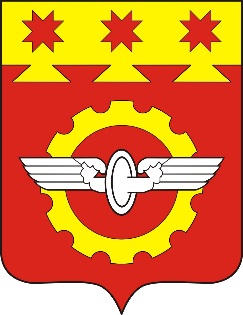 АДМИНИСТРАЦИЯГОРОДА КАНАШ                                                                                                                                     Чувашской Республикиг. Канаш